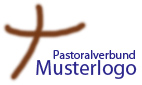  Was muss ich tun?Post verteilenPostverteilungsfächer regelmäßig überprüfen und leeren Was muss ich beachten? Weitere Informationen:----ChecklisteChecklisteTätigkeitenerledigtPosteingang kontrollierenPost auf die für die Verteilung eingerichteten Fächer verteilen …ChecklisteChecklisteTätigkeitenerledigtin regelmäßigen Abständen (wie vereinbart) die Post und Sonstiges aus den Fächern an die „Nichtabholer“ schickenin regelmäßigen Abständen (z.B. einmal wöchentlich) alle Fächer kontrollieren eventuell telefonisch klären, ob Inhalt der Fächer zugeschickt werden soll oder dieser zu einem späteren Zeitpunkt abgeholt wirdauf Wunsch Inhalt der Fächer zuschicken…Abgesprochenes Vorgehen zu diesem Arbeitsbereich:Abgesprochenes Vorgehen zu diesem Arbeitsbereich:1.2.3.4.5.6.